!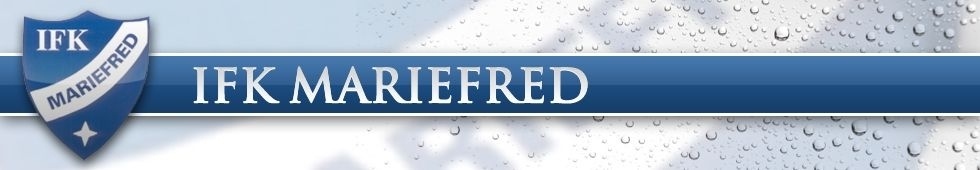 Protokoll för utvecklingsgruppen, IFK Mariefreds FotbollssektionVadUtvecklingsgruppmöte IFK Mariefred FotbollssektionVar 					NärIP Hammaren, styrelserummet			2016-03-15NärvarandePeter TjernengMats HörnellMartin Dahlén		Johan RosenbergMötesprotokollMötets öppnande	   Mats Hörnell öppnade mötet.Samordning utifrån utvecklingsplanen.Diskussion kring samordning för att säkerställa att utvecklingsplanen efterlevs. Möte bokas med Lenita Lannér 30/3 2016. 
Johan Rosenberg väljer urval ur övningsbanken som ligger i linje med utvecklingsplanen.
Tematräningar4 på våren, 2 på hösten. Födda 06 upp till junior, uppdelat 06-04 för sig.
Söndag förmiddag  9:30, samling 09:00. Preliminära Datum: 24/4, 8/5, 29/5, 12/6 (ev coerver), 28/8 (ev coerver), 18/9.
Mats bokar planer.SpontanträningSöndagar 10-11.00 då tematräningar inte är inbokade.
Går ut med info på laget.se.16/4
Gå igenom 30/3 med Lenita om upplägget. Få har svarat ja. Tas upp på sektionsmötet.FöräldrarengagemangUtforma projekt med Lenita Lannér den 30/3.
Uppvakta föräldrarmöten med information om verksamheten och vikten av att röra på sig.Matchvärdar
Informera ledare vid sektionsmöte om hur rollen ”Matchvärd” bör se ut.
Mötet avslutades           Nytt datum för utvecklingsgruppsmöte blir den 30/3 kl.19.30.Mariefred 2016-03-15Vid anteckningarna,Peter Tjerneng

AktivitetslistaPågående:Boka planer inför Tematräningar – MatsKolla med Coerver när de kan delta – MatsUpprätta urval ur övningsbank enligt utvecklingsplan – JohanSpåna idéer inför möte med Lenita – Samtliga.Gå ut med info på laget.se om Spontanträning – ej fastställt.Avklarat: